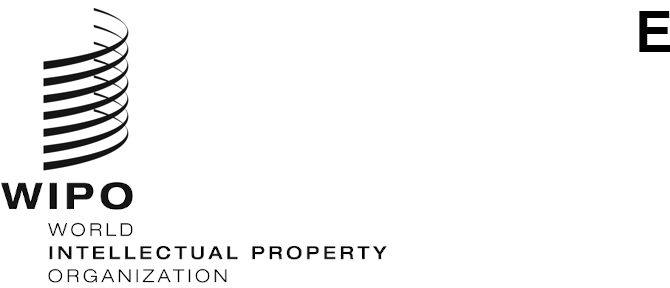 ORIGINAL: ENGLISH DATE: APRIL 28, 2023Committee on Development and Intellectual Property (CDIP)Thirtieth Session
Geneva, April 24 to 28, 2023SUMMARY BY THE CHAIRThe thirtieth session of the Committee on Development and Intellectual Property (CDIP) was held from April 24 to 28, 2023, in a hybrid format.  The CDIP session was attended by 84 Member States and 26 Observers.  The session was opened by Mr. Hasan Kleib, Deputy Director General, Regional and National Development Sector of the World Intellectual Property Organization (WIPO).Under Agenda Item 2, the Committee elected His Excellency, Mr. Khalil-ur-Rahman Hashmi, Ambassador and the Permanent Representative of the Islamic Republic of Pakistan to the United Nations Office and other international organizations in Geneva, as Chair;  Ms. Diana Passinke, Senior Policy Advisor at the Intellectual Property Office of the United Kingdom and Mr. Gilbert Agaba, Director for Intellectual Property of the Uganda Registration Services Bureau as Vice-Chairs, for a period of one year.Under Agenda Item 3, the Committee adopted the Draft Agenda contained in document CDIP/30/1 Prov. 2.Under Agenda Item 4, the Committee listened to general statements.  Delegations reiterated their support for the progress made by WIPO in implementing the Development Agenda (DA) Recommendations.  Member States expressed their appreciation for the convening of the International Conference on Intellectual Property and Development – Intellectual Property and Innovation for Sustainable Agriculture, held on April 24, 2023, acknowledging the success of the event in terms of the quality of the presentations, structure and logistical arrangements.  Delegations also expressed their commitment to have constructive discussions and to contribute to the current session.Under Agenda Item 5, the Committee considered the following:Director General’s Report on the Implementation of the Development Agenda contained in document CDIP/30/2.  Delegations appreciated the usefulness of the Report as a tool to review the progress in the implementation and mainstreaming of the WIPO’s Development Agenda across the Organization.  The Committee took note of the information contained in the document and its Annexes.Completion Report of the Project on Intellectual Property and Gastronomic Tourism in Peru and Other Developing Countries: Promoting the Development of Gastronomic Tourism through Intellectual Property contained in document CDIP/30/5.  Delegations commended the successful implementation of the project in the four beneficiary countries, despite the challenges caused by the COVID-19 pandemic.  The Committee took note of the information contained in the document.Completion Report of the Project on Increasing the Role of Women in Innovation and Entrepreneurship: Encouraging Women in Developing Countries to Use the Intellectual Property System contained in document CDIP/30/6.  The Committee took note of the information contained in the document, while appreciating the achievements of the project and its excellent implementation.Evaluation Report of the Project on Intellectual Property and Gastronomic Tourism in Peru and Other Developing Countries: Promoting the Development of Gastronomic Tourism through Intellectual Property contained in document CDIP/30/10.  The Committee took note of the recommendations contained in the document.  Evaluation Report of the Project on Increasing the Role of Women in Innovation and Entrepreneurship: Encouraging Women in Developing Countries to Use the Intellectual Property System contained in document CDIP/30/11.  The Committee took note of the information contained in the document and requested the Secretariat to further mainstream the work done under the project, in particular the mentorship program, into its regular work.  The Committee also requested the Secretariat to assess further work to be undertaken in this area and to report back to the Committee in due course.  Report on WIPO’s Contribution to the Implementation of the Sustainable Development Goals and its Associated Targets contained in document CDIP/30/14.  Delegations commended WIPO’s efforts in playing an important role in the attainment of the Sustainable Development Goals.  The Committee took note of the information contained in that document.Under Agenda Item 5 (i), the Committee discussed the following:WIPO Technical Assistance in the Area of Cooperation for Development, based on the Report on the Implementation of Member States Decision on WIPO’s Technical Assistance contained in document CDIP/24/8.  The Committee decided to close discussion on document CDIP/24/8, in view of the adoption of the Terms of Reference for an Independent External Review of WIPO’s Technical Assistance in the Area of Cooperation for Development contained in document CDIP/30/3.Revised Document on Future Webinars contained in document CDIP/30/8.  The Committee approved a revised version of the document, as contained in CDIP/30/8 REV., and requested the Secretariat to start the implementation of this decision.Under Agenda Item 6, the Committee considered the following: Implementation of the Adopted Recommendations of the Independent Review – Updated Proposal by the Secretariat and Member States Inputs contained in document CDIP/29/6.  The Committee decided to continue the discussion on implementation strategy 1 proposed by the Secretariat, and implementation strategy 16 proposed by the Delegation of South Africa, at its following session.  Terms of Reference for an Independent External Review of WIPO’s Technical Assistance in the Area of Cooperation for Development contained in document CDIP/30/3.  The Committee adopted the Terms of Reference, as contained in document CDIP/30/3.  The Secretariat was requested to start the implementation of the said Review, starting from the fourth quarter of 2023.Project Proposal Submitted by Kenya on Development of Strategies and Tools to Address Online Copyright Piracy in the African Digital Market contained in document CDIP/30/4.  The Committee approved the project, with changes proposed by Member States, as contained in document CDIP/30/4 REV., and requested the Secretariat to start its implementation.Proposal for a Phase II of the project on Intellectual Property and Gastronomic Tourism in Peru and Other Developing Countries: Promoting the Development of Gastronomic Tourism through Intellectual Property, submitted by Peru, Cameroon, Malaysia and Morocco, and contained in document CDIP/30/7.  The Committee approved the Proposal for a Phase II, with some changes proposed by Member States, as contained in document CDIP/30/7 REV.Pilot Project on Text and Data Mining (TDM) to Support Research and Innovation in Universities and Other Research-Oriented Institutions in Africa, submitted by the African Group and contained in document CDIP/30/9.  The Committee approved the project, with changes proposed by Member States, as contained in document CDIP/30/9 REV., and requested the Secretariat to start its implementationProject Proposal on Empowering Youth (K-12) to Innovate for a Better Future, submitted by the United States of America and the Republic of Korea and, as announced by the Delegation of the USA, co-sponsored by Canada, contained in document CDIP/30/15.  The Committee approved the project, with changes proposed by Member States, as contained in document CDIP/30/15 REV., and requested the Secretariat to start its implementation.Executive Summary of the Scoping Study on Promoting the Use of Intellectual Property in Creative Industries in the Digital Era in Chile, Indonesia, United Arab Emirates and Uruguay contained in document CDIP/30/INF/2.  Following appreciation expressed by a number of Delegations, the Committee took note of the information contained in that document.Presentation by the Secretariat on Outputs of the DA project on Registration of the Collective Marks of Local Enterprises as a Cross-Cutting Economic Development Issue.  The Committee appreciated the project implementation and its delivery, and took note of the information contained in the presentation.Under Agenda Item 7 on “Intellectual Property and Development”:The Committee discussed the topic of “IP and youth: investing in the future”.  A presentation made by the Secretariat was highly appreciated by Member States, who requested that the said presentation be made available by WIPO.  Following the presentation, Delegations presented their national educational programs, projects and other initiatives that are aimed at empowering youth to use IP to innovate and create.  Member States highlighted the importance of enhanced knowledge and awareness on IP rights amongst the youth and commended the work undertaken by WIPO in this domain.The Committee revisited the topic of “Women and IP” as decided by the Committee at its twenty-sixth session.  The Committee considered the following reports on Women and IP:Internal and External Activities, Strategic Direction contained in document CDIP/30/12.  The Committee took note of the information contained in the document.  Delegations recognized the continuous commitment of WIPO to integrate gender perspective across the Organization, as well as welcomed the newly established IP and Gender Action Plan of the Organization, highlighting the importance of building IP capacity of women entrepreneurs, innovators and creators across all industries and regions.  Delegations encouraged the Secretariat to continue implementing activities in this domain.Compilation and Sharing of Data contained in document CDIP/30/13.  The Committee took note of the information contained in the document.  Delegations stressed the importance of accurate sex-disaggregated data in the field of IP and shared their national experiences on the matter.  The Committee encouraged the Secretariat to continue implementing activities in this domain.Under Agenda Item 8 on Future Work, the Committee agreed upon a list of issues and documents for the next session, as read out by the Secretariat.  In particular, the Committee agreed on the following points:Proposals for a sub-topic for the International Conference on IP and Development to be held in 2025 should be sent to the Secretariat by August 27, 2023.Proposals for topics to be discussed under Agenda Item on “IP and Development” beyond the thirty-first session of the Committee should be sent to the Secretariat by August 27, 2023.The Secretariat informed that the next topic to be discussed under Agenda Item on “IP and Development” is “Addressing Climate Change: IP Helps Achieve the Goals of Carbon Peaking and Carbon Neutrality”.  In that context, Member States agreed as follows: “The Secretariat will invite, on exceptional basis, UN development agencies relevant to the topic and without any prejudice to ongoing discussion on Implementation Strategies.  A list of UN development agencies will be established in consultation with Member States.” The Committee noted that, in line with paragraph 30 of the Summary Report of the sixty-second series of Meetings of the Assemblies of the Member States of WIPO (A/62/12), the verbatim reports of the CDIP sessions would be replaced by automated speech-to-text transcripts and translations, synchronized with the video recording.  Accordingly, the report of the current session will be made available in that form.  In order to help improve the automated speech-to-text technology, Delegations are requested to provide corrections of substantial nature to the Secretariat, preferably four weeks before the following session of the Committee.  This summary together with Summary by the Chair of the twenty-ninth session of the Committee, and the Director General’s Report on the Implementation of the Development Agenda, contained in document CDIP/30/2, will constitute the Committee’s report to the General Assembly. [End of document]